袋井商工会議所並びにどまんなか袋井まちづくり（株）事務所移転のお知らせ拝啓　時下ますますご清祥のこととお喜び申し上げます　平素から当所の事業活動に格別のご理解とご協力を賜り、厚くお礼申し上げます。　さて、袋井商工会議所及並びにどまんなか袋井まちづくり（株）は、予てよりJR袋井駅北口に建設中の新産業会館へ４月より新しく事務所を移転いたします。まずは略儀ながら書中をもってご案内方々ご挨拶申し上げます。敬 具記【移転先名称】　　　　　　　袋井新産業会館キラット【所在地】　　　　　　　　　〒４３７－００２３　静岡県袋井市高尾１１２９－１　　　　　　　　　　　　　　袋井新産業会館キラット２階【電話・FAX番号】 　　　　袋井商工会議所０５３８－４２－６１５１（電話）　　　　　　　　　　　　　　０５３８－４２－９８７１（FAX）　　　　　　　どまんなか袋井まちづくり（株）０５３８－３１－２９６１（電話）　　　　　　　　　　　　　　０５３８－３１－２９６２（FAX）【現事務所の最終営業日】　　２０２０年４月１７日（金）【新事務所の業務開始日】　　２０２０年４月２１日（火）建物の概要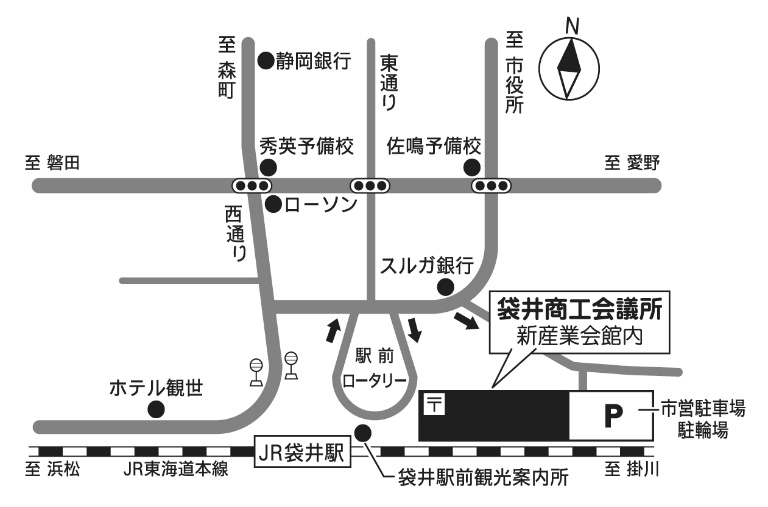 敷地面積　約３，０００㎡建築概要　延べ床面積５，１００㎡ホテル・商工会議所会館棟ＲＣ８階建て１Ｆ　ホテルロビー・フロントおおおFステーション２Ｆ　商工会議所、コンベンションホール　　　どまんなか袋井まちづくり（株）３Ｆ　会議室、貸室４Ｆ～８Ｆ　ホテル　約１２０室【本件お問合せ先】　　袋井商工会議所　TEL　０５３８－４２－６１５１